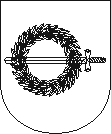 KLAIPĖDOS RAJONO savivaldybės tarybaSPRENDIMASDĖL KLAIPĖDOS RAJONO SAVIVALDYBĖS NEKILNOJAMOJO KULTŪROS PAVELDO VERTINIMO TARYBOS SUDARYMO IR JOS NUOSTATŲ PATVIRTINIMO2017 m. rugsėjo 28 d. Nr. T11-297
GargždaiKlaipėdos rajono savivaldybės taryba, vadovaudamasi Lietuvos Respublikos vietos savivaldos įstatymo 16 straipsnio 2 dalies 6 punktu ir 18 straipsnio 1 dalimi, Lietuvos Respublikos nekilnojamojo kultūros paveldo apsaugos įstatymo 8 straipsnio 5 dalimi bei Lietuvos Respublikos kultūros ministro 2016 m. spalio 4 d. įsakymu Nr. ĮV-751 „Dėl Lietuvos Respublikos Kultūros ministro 2005 m. balandžio 15 d. įsakymo Nr. ĮV-149 „Dėl Nekilnojamojo kultūros paveldo vertinimo tarybos pavyzdinių nuostatų patvirtinimo“ pakeitimo“,  n u s p r e n d ž i a :1. Sudaryti Klaipėdos rajono savivaldybės nekilnojamojo kultūros paveldo vertinimo tarybą (toliau – Taryba):Juozapas Algimantas Januševičius − nekilnojamojo kultūros paveldo apsaugos specialistas; veiklos rūšis – taikomųjų mokslinių ardomųjų tyrimų vykdymas, specializacija – architektūros konstrukcijų tyrimai; atestatas Nr. 36656 (2021-01-28); specializacija Taryboje – inžinerinis nekilnojamasis kultūros paveldas;Marius Mockus – istorijos magistras, nekilnojamojo kultūros paveldo apsaugos specialistas; veiklos rūšis – taikomųjų mokslinių ardomųjų tyrimų vykdymas, specializacija – archeologijos tyrimai, atestatas Nr. 4063 (2021-08-25); specializacija Taryboje – archeologinis ir mitologinis nekilnojamasis kultūros paveldas;Vigilija Paulionienė – nekilnojamojo kultūros paveldo apsaugos specialistė, veiklos rūšis: paveldosaugos (specialiosios) ekspertizės atlikimas, specializacija – nekilnojamųjų kultūros vertybių vertinimo specialioji ekspertizė – architektūrinio, urbanistinio nekilnojamojo kultūros paveldo, atestatas Nr. 3541 (2020-11-05); specializacija Taryboje – urbanistinis nekilnojamasis kultūros paveldas;Margarita Ramanauskienė − nekilnojamojo kultūros paveldo apsaugos specialistė, veiklos rūšis: paveldosaugos (specialiosios) ekspertizės atlikimas, specializacija – nekilnojamųjų kultūros vertybių vertinimo specialioji ekspertizė – architektūrinio, urbanistinio, etnokultūrinio nekilnojamojo kultūros paveldo, atestatas Nr. 3345 (2020-06-25); specializacija Taryboje – architektūrinis nekilnojamasis kultūros paveldas;Janina Valančiūtė − nekilnojamojo kultūros paveldo apsaugos specialistė, veiklos rūšis: paveldosaugos (specialiosios) ekspertizės atlikimas, specializacija – nekilnojamųjų kultūros vertybių vertinimo specialioji ekspertizė – etnokultūrinio, istorinio, memorialinio nekilnojamojo kultūros paveldo, atestatas Nr. 3348 (2020-06-25); specializacija Taryboje – istorinis ir memorialinis nekilnojamasis kultūros paveldas.2. Paskirti Sonatą Šmatauskienę, Klaipėdos rajono savivaldybės administracijos Kultūros skyriaus vyriausiąją specialistę, Tarybos sekretore.3. Patvirtinti Tarybos nuostatus (pridedama).4. Pripažinti netekusiu galios Klaipėdos rajono savivaldybės tarybos 2013 m. rugpjūčio 29 d. sprendimą Nr. T11-424 „Dėl Klaipėdos rajono savivaldybės nekilnojamojo kultūros paveldo vertinimo tarybos sudėties ir nuostatų naujos redakcijos patvirtinimo“.Savivaldybės meras                                                                                             Vaclovas Dačkauskas